1. AMAÇ: Sağlık tesislerinde kamu zararı oluşumunun önlenmesi, ilaç ve tıbbi sarf malzemelerin son kullanma tarihinden sonra kullanılmasından doğabilecek sorunların önlenmesidir. 2. KAPSAM: Bu talimat Hastanemize bağlı tüm özellikli birimlerde (acil, ameliyathane, yoğun bakım, doğumhane vb), servis ve eczanede bulunan ilaç ve tıbbi sarf malzemelerin miadlarının yönetimini kapsar. 3. SORUMLULAR:  Hastane Yönetimi Eczacı ve eczane personeliServis sorumlusu ve çalışanlarıÖzellikli birim sorumlusu (yoğun bakım sorumlusu, ameliyathane sorumlusu vb) ve çalışanlarıHekim ve tüm yardımcı sağlık personelleri (hemşire, anestezi teknisyenler vb.) Taşınır Kayıt ve Kontrol Yetkilileri4. FAALİYET AKIŞI 4.1. Medikal depolarda bulunan ilaçların miad kontrolü, eczacılar ve eczane çalışanları tarafından aylık periyotlarla yapılır. Stoktaki fiili ürünlerin miadı ile HBYS veya MKYS’ deki miadın uyumlu olması sağlanır. 4.2. İlaç ve tıbbi sarfların depoya/raflara yerleşiminde; son kullanma tarihi yakın olan malzemelerin ön kısma yerleştirilip, öncelikli tüketimleri sağlanır. 4.3. Miad kontrolünün daha sağlıklı olabilmesi için fatura girişleri sırasında otomasyon sistemine son kullanma tarihi bilgisi işlenmelidir. Otomasyon sistemi miad dolmasına 6 ay kala her HBYS açılışında uyarı verecek şekilde düzenlenmiştir. 4.4. Malzemelerin miadının dolmasına 6 ay kala eczacılar veya medikal depo çalışanları tarafından eczane sorumlusuna bildirilir; miadının dolmasına teknik şartnamede bildirilen süreden 3 ay öncesine kadar yüklenici firmaya miad değişim yazısı ile değişim talebi yapılır. Kullanım süresi dolmak üzere olan tüm ilaçların mümkün olduğunca değiştirilmesi sağlanır. 4.5. İlaç alım ihalelerindeki Teknik şartname gereğince miadının dolmasına 3 ay kalan ürünlerin tedarikçi firmaya bildirilmesi ile (fiyat farkı veya ek bir maliyet talep edilmeden) değişimi sağlanır. HBYS/MKYS üzerinden “Miad Uzatımı Çıkışı” işlemi ile çıkış yapılarak ürünlerle birlikte hazırlanan tutanak ilgili firmaya gönderilir. Firma tarafından gelen uzun miadlı ürünlerin HBYS/MKYS üzerinden “Miad Uzatımı Giriş” işlemi ile girişleri yapılır. İlaç takip sistemi doğrultusunda giriş ve çıkış işlemleri ile birlikte karekod bildirimi yapılmalıdır. 4.6. Servisler ve özellik birimlerde miadı yaklaşan ilaçlar miadının dolmasına 6 ay kala tutanak ile medikal depoya bildirilir. Bu malzemelerin tüketiminin çok olduğu birimler varsa bu birimlere devri yapılır veya eczane tarafından uzun miadlısı ile değişimi sağlanır. 4.7. Servislerde veya acil çantalarında bulunan malzemelerin miad takibi ve miadının dolmasına 6 ay kalan ürünlerin eczaneye yazılı olarak zamanında bildirilmesi hemşirelerin sorumluluğundadır. Miadı geçen malzemelerle ilgili işlemlerde Taşınır Mal Yönetmeliği hükümleri uygulanır. İmha işlemi İlaç ve Tıbbi Sarf Malzeme İmha Talimatına göre gerçekleştirilir. 4.8. Servis ve özellikli birim sorumluları tarafından ayda bir serviste ve özellikli birimlerde (acil, yoğun bakım, ameliyathane vb.) bulunan acil çantaları dahil tüm malzemelerin miad takibi yapılıp tutanakla eczaneye bildirilmelidir. 4.9. Eczacı kontrolünde servis veya özellikli birim sorumlusu ile belirli periyotlarda (bir ay/üç ay) servis ve özellikli birimlerin depolarında bulunan ilaçları kontrol etmeli, uygunsuz durumları tutanakla Başhekimliğe bildirmelidir. 4.10. Eczaneden servislere hasta bazlı yapılan çıkışlarda miad kontrolü hazırlama esnasında da yapılmalı ve her bir poşet üzerine yapıştırılan etiketlerde miadlar okunabilir olmalı. DAYANAK: 18 Ocak 2007 tarihli ve 26407 sayılı Taşınır Mal Yönetmeliği - Karar Sayısı : 2006/11545 29 Nisan 2009 tarih ve 27214 sayılı Sağlık Kurum Ve Kuruluşlarında Hasta Ve Çalışan Güvenliğinin Sağlanması Ve Korunmasına İlişkin Usul Ve Esaslar Hakkında Tebliğin 9. Maddesi (ğ) fıkrası. 6197 sayılı Eczacılar Ve Eczaneler Hakkında Kanun 1. Maddesi.. 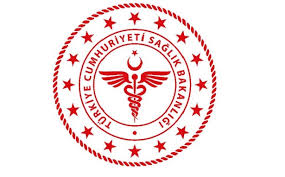                SAVUR PROF. DR. AZİZ SANCAR İLÇE DEVLET HASTANESİMİKTAR VE MİAD KONTROL TALİMATI               SAVUR PROF. DR. AZİZ SANCAR İLÇE DEVLET HASTANESİMİKTAR VE MİAD KONTROL TALİMATI               SAVUR PROF. DR. AZİZ SANCAR İLÇE DEVLET HASTANESİMİKTAR VE MİAD KONTROL TALİMATI               SAVUR PROF. DR. AZİZ SANCAR İLÇE DEVLET HASTANESİMİKTAR VE MİAD KONTROL TALİMATI               SAVUR PROF. DR. AZİZ SANCAR İLÇE DEVLET HASTANESİMİKTAR VE MİAD KONTROL TALİMATI               SAVUR PROF. DR. AZİZ SANCAR İLÇE DEVLET HASTANESİMİKTAR VE MİAD KONTROL TALİMATI               SAVUR PROF. DR. AZİZ SANCAR İLÇE DEVLET HASTANESİMİKTAR VE MİAD KONTROL TALİMATI               SAVUR PROF. DR. AZİZ SANCAR İLÇE DEVLET HASTANESİMİKTAR VE MİAD KONTROL TALİMATI KODUİY.TL.19YAYIN TARİHİ27.05.2019REVİZYON TARİHİ 03.01.2022REVİZYON NO01SAYFA SAYISI 02HAZIRLAYANKONTROL EDENONAYLAYANKalite Yönetim Direktörüİdari ve Mali İşler Müdür V.BaşhekimTürkan GELENVeysel ŞAŞMAZOğuz ÇELİK